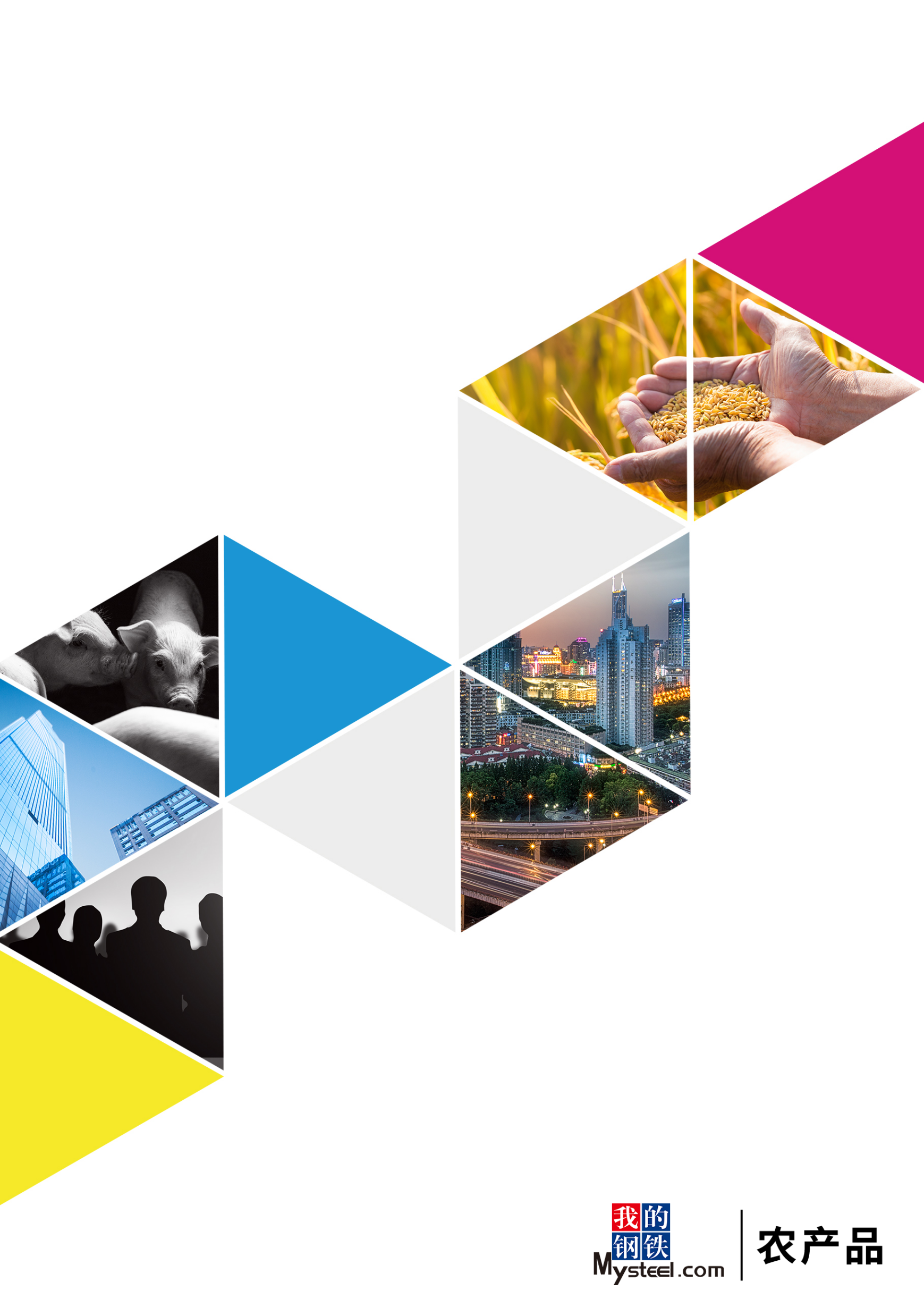 稻米市场周度报告（2022.3.3-2022.3.10）研究方法及标准报告中的数据皆为本机构自有的调研数据，我们通过与市场业内人士的电话交流、在线交流、实地调研等方式对报告中数据进行验证和修正，以力求真实的反馈市场情况，并给出相应的结论，为客户的决策提供必要的帮助和参考。报告可信度及声明Mysteel农产品力求以最详实的信息为客户提供指导与帮助，但对于据此报告做出的任何商业决策可能产生的风险，本机构不承担任何法律责任。本周核心观点本周稻米市场稳定运行为主；天气逐渐回暖，稻谷贮存条件继续下降，加之春耕在即，农户售粮积极性较高，市场整体供应充足；需求方面：大米需求清淡，加之各地疫情的反复，部分地区经销商销售量受到一定影响；米厂订单寥寥，开机率较低，基本按订单采购。由于米企开机率低，副产品量少，油糠、稻壳价格仍旧坚挺，粳油糠涨至1.5元/斤，籼油糠涨至1.6元/斤；3月8日，国储拍卖粮成交率较低，大部分地区以流拍结束；本周糯稻价格趋稳，由于价格较低，部分贸易商抄底存货增多，糯米走货仍旧疲软。第一章 本周稻米市场主要指标概述1.1大米市场行情分析表1  大米出厂报价单位：元/斤粳米产区：本周粳米市场难改疲软态势，大米走货仍旧缓慢，米企订单有限，截至本周四（3月10日）北方市场粳米主流价格1.80-1.86元/斤，具体以质论价。籼米产区：本周籼米市场价格呈现整体稳定态势，终端需求难有转好迹象，随着淡季的到来，预计短期将延续低迷局面。截至本周四（3月10日）南方市场籼米主流价格 1.88-1.93 元/斤。1.2稻谷市场行情分析表2  稻谷到厂报价单位：元/斤粳稻产区：本周粳稻价格变化不大，临近春耕，农户售粮意愿增强，市场供应充足，部分贸易商有转向其它产品收购的意愿，整体收购量有限，截至本周四（3月10日）北方市场粳稻主流价格1.27-1.37元/斤，具体以质论价。籼稻产区：进入3月，天气升温，原粮保存条件有限，但米企采购谨慎，按需少量采购为主。截止本周四（3月10日）南方市场籼稻主流价格1.26-1.35元/斤。1.3 销区市场价格行情分析表3 部分销区市场大米报价                                                                                                                       单位：元/公斤本周销区市场价格稳定，终端消费持续低迷，下游需求有限，主体采购量较低，大米价格延续平稳。第二章 国内供需格局分析2.1 米厂开机率分析图1     2019-2021年全国大米主产区米厂平均开机率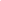 本周全国米厂平均开工率10%左右，基本与上周持平，提升幅度较为缓慢，大部分米企按单开停机，接单情况不理想，预计下周开机率仍稳定为主。2.2国储拍卖情况表4     3月8日最低收购价稻谷(2017-2020年)交易结果                                                                                            单位：数量，吨；价格：元/公斤 本周国储拍卖交易1次，共投放174.2万吨，成交量4.17万吨，成交率2.39%，其中粳稻成交率0.78%，籼稻成交率3.23%，参与主体较少，大部分地区流拍。第三章副产品和相关产品情况3.1副产品行情回顾表5 大米副产品行情回顾本周全国米企开机低位，副产品紧缺，大部分地区价格继续上涨。截至本周四（3月10日）北方粳油糠主流价格1.40-1.50元/斤，南方籼油糠主流价格1.40-1.55元/斤。北方毛碎主流价格1.30-1.40元/斤，南方毛碎主流价格1.35-1. 45元/斤。3.2  相关产品情况回顾图2  小麦主产区市场价格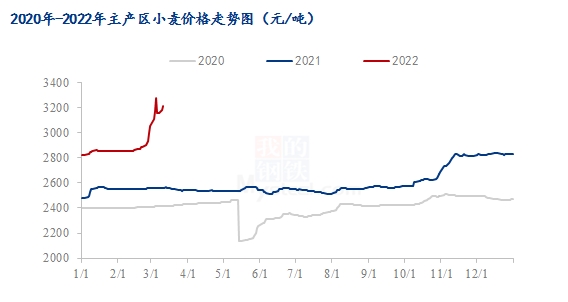 截至本周四（3 月10日）全国小麦市场均价在 3212元/吨，较上周四（3月3日）3185元/吨，上涨 27元/吨，涨幅 0.85%。本周小麦价格涨跌互现，市场观望氛围浓厚。前期小麦价格涨势迅猛，制粉企业成本剧增，但面粉、副产品价格难以大幅跟涨，企业运营艰难。市场价格在出现下调后，企业价格持续跟跌，部分地区价格下跌幅度过大，门前到货车辆减少后小幅提价促收。现阶段政策小麦竞拍持续进行，竞拍成交价溢价幅度较前期有所降低，市场趋于理性。第四章 市场心态解读样本数量：贸易商10，米厂10。第五章 稻米后市价格影响因素分析图3  稻米后市价格影响因素分析第六章 稻米市场走势分析预测       春耕在即，农户售粮进度将继续加快，市场整体不缺粮，下游大米走量短期仍无利好支撑，需求继续低迷；部分贸易商为腾库回笼资金收购小麦，将积极抛售，届时稻米价格仍有下调的风险；继续关注定向粮流向和下周的国储拍卖情况。资讯编辑： 陈丽君    0533-7026579                  岳姝帆    0533-7027156资讯监督：王涛    0533-7026866
资讯投诉：陈杰 021-26093100 地区品种上周均价本周均价涨跌黑龙江圆粒米1.801.800黑龙江长粒香米1.951.950吉林超级稻米1.951.950辽宁辽星米1.901.900江苏粳米1.851.850安徽丰两优米1.861.860湖南黄华占米1.921.920湖北丰两优米1.931.930江西丰两优米1.921.920地区品种上周均价本周均价涨跌黑龙江圆粒粳稻1.271.270黑龙江长粒香稻谷1.331.31-0.02吉林超级稻谷1.321.320辽宁辽星稻谷1.351.350江苏粳稻1.371.370安徽丰两优稻谷1.281.280湖南黄华占稻谷1.331.330湖北丰两优稻谷1.301.300江西丰两优稻谷1.261.260地区品种上周批发价本周批发价涨跌黑龙江一级晚粳米5.525.520黑龙江一级粳糯米5.785.780江苏一级晚粳米4.54.50安徽一级晚籼米550江西一级晚籼米4.844.840品种计划数量成交数量成交率平均价粳稻59423046340.78%2642.41籼稻1148270370893.23%2466.99合计1742500417232.39%-地区油糠（元/斤）油糠（元/斤）油糠（元/斤）油糠（元/斤）毛碎米（元/斤）毛碎米（元/斤）毛碎米（元/斤）稻壳（元/吨）稻壳（元/吨）稻壳（元/吨）地区上周上周本周涨跌上周本周涨跌上周本周涨跌黑龙江1.381.381.3801.301.3005005000吉林1.401.421.420.021.301.320.024004000辽宁1.381.401.400.021.351.380.03480480    0江苏1.401.451.450.051.351.350600680    80湖南1.401.421.420.021.421.43  0.015005000湖北1.501.551.550.051.421.450.036006000安徽1.421.501.500.081.351.400.05550650    80江西1.501.521.520.021.441.440580580    0影响因素分析：开工：米企开工率低位，明显利空；    产量：产量降低，利好后市库存：库存水平尚可，弱势利好 ；     需求：大米走货缓慢，需求低迷成本：成本高企，利润降低                  出口：出口订单稳定总结：市场库存高企，购销清淡，米企订单较少，开机率较低，价格弱势稳定为主。